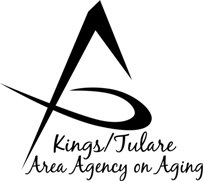 5957 S. Mooney Blvd., Visalia, CA 93277-9394(559) 624-8000, (800) 321-2462, FAX (559) 737-4694Anita Ortiz, DirectorGoverning Board Agenda April 27, 2020  	 This Emergency Board Meeting is being       Conducted as a Tele-conference       1:00 p.m.		Call to Order					                 	         ActionIntroductions							InformationBoard Member Comments					InformationApproval and Acceptance of California Department of	         ActionAging (CDA) Emergency Nutrition Funding in the amount of $334,589 (Res. No. 20-008)Approval of Provider Agreements		 		         ActionAuthorizes the K/TAAA to enter into agreements with the following providers. The stated allocations reflect increased amounts, subject to availability of federal, state, and local funding, and may be subject to change. (Res. No. 20-009)Kings County Commission on Aging (KCCOA)      $  69,259.92 City of Tulare					         $  28,983.77Community Services & Employment 		         $202,886.40Approval of an Increase in the Percentage Amount of the      ActionK/T AAA  Budget that the K/T AAA Director is Authorized to Accept on Behalf of the K/TAAA  (Res. No. 20-010)	       Staff Reports							InformationAny further matters for discussionAdjourn							         Action          NEXT MEETING            Governing Board Meeting	                             	                                  TBD 